優遊臺中學活動流程檢核表課程日前□審核學生名單(建議若課程報名人數額滿，可在開課前一週或更早，先審核學生錄取名單；若課程尚未額滿，在課程前3天審核並公告即可。在課程前一天都還是可以繼續錄取學生的。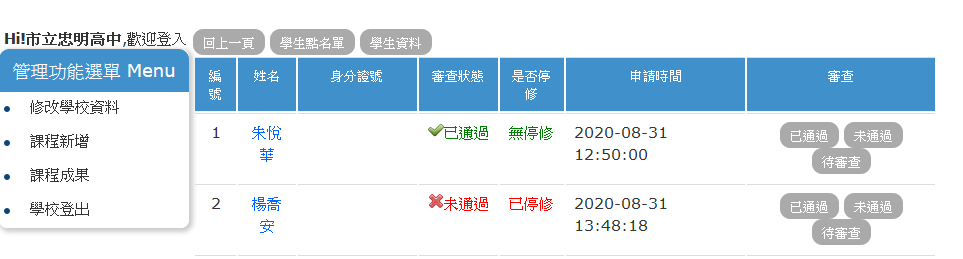 □通知學生錄取(在貴開課單位的網站上公告錄取名單或寄mail通知學生)□製作修課證明(獎狀紙或A4紙都可)(建議先製作完，當天發，免去後面寄發的困擾)課程當天□匯出學員名單作為簽到表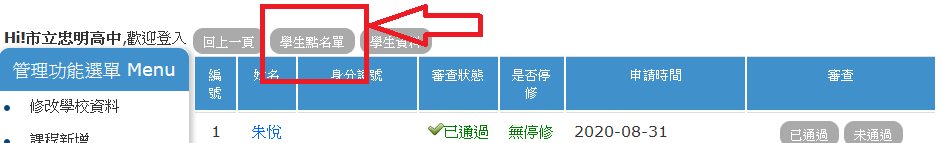 □印製意見回饋表，請學員填寫，建議讓學員用回饋單換取修課證明課程後□請各開課單位到系統以學校登入￫課程成果￫填寫成果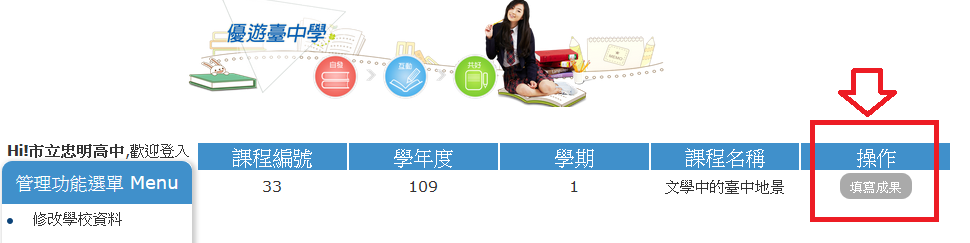 109學年度第1學期「優遊臺中學」跨校選修課程意見回饋表非常感謝您參加本課程，為了解您的看法以改進課程活動成效與品質，請填寫本問卷，謝謝您！(以上表格內之資料 請學校統一繕打)～ 感謝您的用心填寫!! ～辦理時間109年   月   日   :     至    :    辦理學校課程主題授課教師一、下列題項的敘述與您的想法符合程度為何？ 請在右方圈選符合您看法的數字非常同意同意普通不同意非常不同意我覺得教師對於課程的準備相當充足---------------------------------54321我覺得教師對上課內容的講解相當清楚------------------------------54321課程內容對於我相當有幫助---------------------------------------------54321我對課程實施的場地與環境感到相當滿意---------------------------54321整體而言，我對於本次課程的成效感到滿意------------------------54321二、我對於本課程的感想或其他意見： 1.請用一句話總結今天課程所學：   _________________________________   請寫下今天課程所學到的3個重點：(1). _______________________________   (2). _______________________________   (3). _______________________________2.您覺得今天課程最有用、有趣的部分 
    是__________________________________________________________________因為________________________________________________________________ 3.您覺得今天課程在哪方面帶給您新的
  經驗或體悟？
  _________________________________  _________________________________4.您將如何運用今天課程所學？    _________________________________    __________________________________________________________________ 5.您認為，未來還可以開設什麼跨校選修課程？ _________________________________________________________________________ 5.您認為，未來還可以開設什麼跨校選修課程？ _________________________________________________________________________